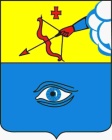 ПОСТАНОВЛЕНИЕ__20.03.2023__                                                                                                  № _24/1_ г. ГлазовОб организации  и проведении ярмарки "Народная ярмарка в Глазове"На основании заявления общества с ограниченной ответственностью Выставочный центр «УДМУРТИЯ» от 06.03.2023 года № 32, руководствуясь Федеральным законом от 06.10.2003 № 131-ФЗ «Об общих принципах организации местного самоуправления в Российской Федерации», Федеральным законом от 28.12.2009 № 381-ФЗ «Об основах государственного регулирования торговой деятельности в Российской Федерации», постановлением Правительства Удмуртской Республики от 27.05.2020 № 228 «Об утверждении порядка организации ярмарок и продажи товаров (выполнения работ, оказания услуг) на них на территории Удмуртской Республики», Уставом муниципального образования «Город Глазов», П О С Т А Н О В Л Я Ю: 1. Организовать и провести ярмарку «Народная ярмарка в Глазове»; тип ярмарки – универсальная; дата проведения- с 19.04.2023 года по 23.04.2023 года; режим  работы с 10.00 часов до 19.00 часов;  место проведения – Удмуртская Республика, город Глазов, улица Кирова, 38, фойе ледового дворца спорта «Глазов Арена». 2. Организатору ярмарки, обществу с ограниченной ответственностью Выставочный центр «УДМУРТИЯ», обеспечить организацию и проведение ярмарки в соответствии с Порядком организации ярмарок и продажи товаров (выполнения работ, оказания услуг) на них на территории Удмуртской Республики, утвержденным постановлением Правительства Удмуртской Республики  от 27.05.2020 N 228. 3. Настоящее постановление подлежит официальному опубликованию.4. Контроль за исполнением постановления оставляю за собой.Администрация муниципального образования «Город Глазов» (Администрация города Глазова) «Глазкар» муниципал кылдытэтлэн Администрациез(Глазкарлэн Администрациез)Глава города ГлазоваС.Н. Коновалов